1. Make series contributors, cohosts for webinars in the series
To increase collaboration, webinar series contributors can allow the others in the series, cohost access to their webinars. If contributors are added or removed from the series, their cohost access changes accordingly.2. Webinar options aligned in the scheduling page and the Webex App
Webinar hosts can edit all webinar options and participants privileges in the scheduling page before the webinar begins. Rest easy knowing that you can set preferences before your webinar begins so you don't have to spend time during your webinar setting them. For example, you can enable chat from the scheduling page, the same way you can enable it during the webinar. This feature is available on a delayed release cycle.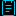 3. Host and cohost to have the same privileges when schedulingTo increase collaboration between hosts and cohosts, cohosts now have the same privileges as the host on the webinar scheduling page, if the cohost has a webinar license. Cohosts can’t change the webinar template selected by the host or delete the webinar. They can only access their own library of custom registration questions.4. Site with internal label for meeting participantsThe Internal label for meeting participants is now based on an org membership. Users who belong to the Control Hub org that owns the site gets the internal label. This works for devices as well. Custom labels, if configured for SSO sites managed in Site Administration, work as they did before (no change).5. Sites with required user fields can now update to Control HubThe ability to mark user profile fields as required for Control Hub orgs, along with new user profile fields such as alternate phone 1 and 2 for Control Hub users is currently in Beta testing.Contact your Cisco representative if your site is blocked on Update to Control Hubmanagement due to required user profile fields. To learn more about the new profile fields see User attributes help doc. This feature is available on an independent release cycle.6. Webex site user experience improvementsThe Webex site has an updated look and feel:Simplified navigation
Updated look and feel.
All existing Meetings 'site' features supported.
Dark mode support coming in a later update.
Other features are now located in More Features which can be access by clicking on your profile picture. The default background color is now gray. If you have applied a custom banner or logo to your site, you can update the background color from white to transparent.7. Improved first-time join meeting flow for MacWe improved the experience for users downloading Webex Meetings for the first time on Mac to join a meeting​.We’ve removed the duplicate permission request to access files in the Downloads folder​.
We’ve removed the redundant permission explanation text pop-up on the preview window​.
We’ve request permission for screen sharing only when user chooses to share in-meeting.8. Allow attendees to join webcasts on two devices at onceRegistered attendees can now easily rejoin a webcast using the same email address up to two times. This also means attendees can join a webcast on two devices. We previously supported joining only once per registered email or device. 9. Audio-only mode for webinars with webcast viewIf your network bandwidth can't support streaming 360p video, webinars in webcast view automatically switches to audio-only mode. You can also choose audio-only mode. While in audio-only mode, you only hear the webinar in webcast view audio, which is useful if you're traveling and move between wireless networks. You can also manually select this mode in the player user interface.This mode only plays the audio from a webcast and is targeted for users in the car, moving between Wi-Fi and cellular networks or bandwidth-constrained environments. This feature isn’t available for Webex for Government.10. Enable webcast view for all webinar licensesWebinars with webcast view previously required a Webinar 3000-user license or higher. We’re excited to announce that with 43.6 Webinar with webcast view is available for any Webinar licenses. This feature isn’t available for Webex for Government.11. HTML support for webinar registration questionsWith HTML support, webinar hosts can now customize the format of registration questions by inserting bold text, hyperlinks, acknowledgments, and buttons.12. HTML support for webinar series descriptionWith HTML support, webinar series owners can customize the format of the series description by inserting bold text, hyperlinks, acknowledgments, and buttons.13. Audible warning for recordings to be turned on for new sitesBy default, audible warning for recording is turned on for new sites unless turned off by administrators in site administration.14. Webex Scheduler supports Shared Mailbox scenarioWhen you open Webex Scheduler to add the meeting, it might not allow this behavior.If you add M365 authorization in Control Hub and Site Administration, the backend add-in service calls the Graph API to bind the shared mailbox with the Webex account, automatically if possible.If we don't delegate permission on Webex, the Scheduler shows the Schedule for drop-down list to allow the creator to choose the host manually.15. Sites with required tracking codes can now update to Control HubThe equivalent of required tracking codes for hosts in Control Hub sites is based on mapping tracking codes to user attributes, including organization-specific custom user attributes. This capability is currently in Beta testing.Ignored features from the above list:1. Slido experience  Slido isn’t available in Webex for Government.Here are the Slido enhancements coming this month. For more product details, see https://community.sli.do/product-news-23. Slido releases aren’t dependent on the Webex upgrade cycle.Slido available with Microsoft Teams: Customers who have Slido License through their Webex plan, can now use Slido in Microsoft Teams. This Login option is now available.Teams now open a browser tab so if you’ve previously used Slido in your browser or you’ve authenticated in your identity provider (idP), you don’t have to do it again because the browser remembers!All this now works on mobile, desktop, and in the web app.2. Administration experienceHere are the Administration features coming this month. To learn about updates made available in Control Hub, see What’s new in Control Hub.